_______________________________   Signature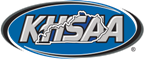 ASSIGNING SECRETARY
REGION TOURNAMENT ASSIGNMENT RECOMMENDATIONSKHSAA Form BA110Rev. 09/13TOURNAMENT YEARASSOCIATIONASSIGNING SECRETARYREGION NUMBERREGION NUMBERREGION NUMBER##KHSAA IDNAMEHOME
REGION1234REGION NUMBERREGION NUMBERREGION NUMBER##KHSAA IDNAMEHOME
REGION1234REGION NUMBERREGION NUMBERREGION NUMBER##KHSAA IDNAMEHOME
REGION1234